СОДЕРЖАНИЕ1. Перечень планируемых результатов обучения по учебной дисциплине соотнесенных с планируемыми результатами освоения основной профессиональной образовательной программыВ результате освоения основной профессиональной образовательной программы бакалавриата обучающийся должен овладеть следующими результатами обучения по учебной дисциплине «Гражданское право»:2. Место учебной дисциплины в структуре основной профессиональной образовательной программы бакалавриатаУчебная дисциплина «Гражданское право» (Б1.Б.14) является дисциплиной базовой части, входящая в содержание программы подготовки балакавриата по направлению 38.03.04 Государственное и муниципальное управление.При изучении учебной дисциплины «Гражданское право» необходимо опираться на полученные знания по правоведению, конституционному праву.Приступая к изучению данной учебной дисциплины, обучающиеся должны уметь анализировать, толковать и правильно применять правовые нормы, владеть навыками работы с законодательными и другими нормативными правовыми актами.Освоение учебной дисциплины является необходимой основой для изучения последующих дисциплин, например, земельное право, подготовка и защита ВКР.Учебная дисциплина  изучается на 3 курсе.3. Объем учебной дисциплины в зачетных единицах с указанием количества академических часов, выделенных на контактную работу обучающихся с преподавателем (по видам учебных занятий) и на самостоятельную работу обучающихсяОбщая трудоемкость (объем) дисциплины составляет 4 зачетных единицы3.1 Объём учебной дисциплины (модуля) по видам учебных занятий (в часах)4. Содержание учебной дисциплины, структурированное по темам (разделам) с указанием отведенного на них количества академических или астрономических часов и видов учебных занятий.4.1 Разделы учебной дисциплины (модуля) и трудоемкость по видам учебных занятий (в академических часах)Форма обучения – очная Форма обучения – заочная 4.2. Содержание учебной дисциплины, структурированное по разделам (темам)Раздел 1. Общая частьТЕМА 1. Предмет, метод, принципы гражданского права, источники гражданского права. Гражданские правоотношенияСодержание лекционного курса:Понятие гражданского права как науки, отрасли права, учебной учебной дисциплины. Гражданское право в системе права России. Взаимодействие гражданского права с другими отраслями права. Гражданское право и экономика. Предмет и метод гражданско-правового регулирования. Предпринимательская деятельность как составная часть предмета гражданско-правового регулирования. Гражданско-правовое регулирование личных неимущественных отношений, не связанных с имущественными. Принципы и функции гражданского права.Понятие гражданского правоотношения. Виды гражданских правоотношений.  Элементы гражданского правоотношения. Содержание гражданского правоотношения. Понятие субъективных гражданских прав и субъективных гражданских обязанностей. Субъекты и объекты гражданских правоотношений.Понятия и виды юридических фактов в гражданском праве. Действия и события.Содержание практических занятий:Источники гражданского права. Законы и иные правовые акты как источники гражданского права. Ведомственные акты. Значение актов судебных органов. Международные договоры как источники гражданского права. Применение обычаев делового оборота в гражданском праве.Действие гражданского права во времени, пространстве и по кругу лиц. Аналогия закона и аналогия права.Понятие и способы осуществления гражданских прав. Пределы осуществления гражданских прав. Право на защиту. Формы защиты гражданских прав. Самозащита гражданских прав: понятие, виды. Способы защиты гражданских прав.ТЕМА 2. Граждане (физические лица) как субъекты гражданских правоотношенийСодержание лекционного курса:Понятие гражданина как субъекта гражданского права. Правовой статус гражданина. Правоспособность граждан: содержание, пределы, возникновение и прекращение. Соотношение правоспособности и субъективного гражданского права. Имя и место жительства гражданина.Содержание практических занятий:Дееспособность граждан. Дееспособность малолетних. Дееспособность несовершеннолетних от 14 до 18 лет. Эмансипация. Основания и порядок  ограничения гражданина в дееспособности. Признание гражданина недееспособным.Предпринимательская деятельность гражданина. Имущественная ответственность гражданина. Банкротство индивидуального предпринимателя.Порядок, условия и правовые последствия объявления лица безвестно отсутствующим и объявления его умершим. Акты гражданского состояния. Опека и попечительство: понятие, сравнительная характеристика.ТЕМА 3. Понятие и признаки юридического лица. Виды юридических лицСодержание лекционного курса: Понятие и признаки юридического лица как субъекта гражданских правоотношений. Учение о юридических лицах в науке гражданского права. Классификации юридических лиц. Коммерческие организации: понятие, виды, правовой статус. Особенности создания и деятельности.Содержание практических занятий:Правоспособность юридического лица: общая и специальная. Наименование и место нахождения юридического лица. Возникновение и ликвидация юридического лица. Реорганизация юридического лица. Несостоятельность (банкротство) юридического лица. Понятие и виды договора простого товарищества. Некоммерческие организации: понятие, виды, сравнительная характеристика. Правовое регулирование участия некоммерческих организаций в предпринимательской деятельности.ТЕМА 4. Публично-правовые образования как субъекты гражданского праваСодержание лекционного курса:Российская Федерация, субъекты Российской Федерации, муниципальные образования как субъекты гражданского права. Особенности правового положения публично-правовых образований. Органы, уполномоченные публично-правовыми образованиями на участие в гражданских правоотношениях. Содержание практических занятий:Порядок участия публично-правовых образований в отношениях, регулируемых гражданским законодательством. Гражданско-правовая ответственность Российской Федерации, субъектов Российской Федерации и муниципальных образований.ТЕМА 5. Объекты гражданских правоотношенийСодержание лекционного курса:Понятие и виды объектов гражданских правоотношений. Оборотоспособность объектов гражданских правоотношений. Понятие вещей. Недвижимые и движимые вещи. Предприятие как особый вид недвижимости. Главная вещь и принадлежность. Сложные вещи.Деньги как особый материальный объект гражданского права. Выполнение деньгами платежных и расчетных функций.Содержание практических занятий:Ценные бумаги: понятие, основные признаки. Способы закрепления прав, удостоверяемых ценными бумагами. Виды ценных бумаг. Бездокументарные ценные бумаги.Работы и услуги как объекты гражданских прав.Объекты исключительных прав.ТЕМА 6. СделкиСодержание лекционного курса:Понятие и признаки сделок. Виды сделок. Условия действительности сделки. Форма сделок. Последствия несоблюдения формы сделки. Государственная регистрация сделок.Понятие недействительности сделок. Оспоримые и ничтожные сделки. Основания ничтожности сделок. Основания оспоримости сделок. Правовые последствия недействительности сделок. ТЕМА 7. Представительство и доверенностьСодержание лекционного курса:Понятие и основания возникновения представительства. Коммерческое представительство.Содержание практических занятий:Доверенность: понятие, содержание, форма. Срок доверенности. Передоверие. Прекращение доверенности.ТЕМА 8. Сроки в гражданском праве. Исковая давностьСодержание лекционного курса:Понятие и значение сроков в гражданском праве. Виды сроков. Исчисление сроков в гражданском праве. Начало и окончание течения сроков.Содержание практических занятий:Понятие исковой давности. Виды исковой давности. Право на иск в материальном и процессуальном смысле. Начало течения срока исковой давности. Приостановление и перерыв течения срока исковой давности. Восстановление срока исковой давности. Требования, на которые исковая давность не распространяется.ТЕМА 9. Право собственности граждан, юридических лиц и публично-правовых образованийСодержание лекционного курса:Понятие собственности и права собственности. Собственность как экономическая и правовая категория. Право собственности в объективном смысле и субъективном смысле. Правовые формы собственности.Содержание правомочий собственника. Благо и бремя содержания имущества.Понятие и объекты права собственности. Субъекты права собственности. Права собственности и другие вещные права на землю, и жилые помещения.Понятие и содержание права собственности граждан. Законодательство. Основания возникновения и объекты права собственности граждан. Количество и стоимость имущества, находящегося в собственности граждан. Наследование собственности граждан.Право собственности юридических лиц. Право собственности коммерческих организаций. Складочный и уставный капитал коммерческих организаций: понятие, особенности создания, изменение. Право собственности производственных кооперативов.Содержание практических занятий:Приобретение права собственности: первоначальные и производные способы. Момент возникновения права собственности. Прекращение права собственности. Конфискация имущества как основание прекращения права собственности. Право собственности некоммерческих организаций.Право государственной и муниципальной собственности: понятие, содержание, субъекты, объекты, особенности возникновения и прекращения. Приватизация государственного и муниципального имущества: понятие, объекты приватизации, участники.ТЕМА 10. Право общей собственностиСодержание лекционного курса:Понятие и признаки права общей собственности. Виды права общей собственности.Право долевой собственности: понятие и содержание. Особенности возникновения и осуществления права долевой собственности. Владение, пользование и распоряжение имуществом, находящимся в долевой собственности. Определение долей в праве долевой собственности. Раздел имущества, находящегося в долевой собственности, и выделение из него доли. Преимущественное право покупки. Прекращение права долевой собственности.Содержание практических занятий:Право совместной собственности: понятие и содержание. Основания возникновения, объекты и субъекты права общей собственности. Владение, пользование и распоряжение имуществом, находящимся в совместной собственности. Раздел имущества и выдел из него доли. Право совместной собственности супругов: понятие, условия возникновения, объекты. Особенности осуществления и прекращения права совместной собственности супругов.Право совместной собственности крестьянского (фермерского) хозяйства: понятие, основания возникновения, объекты. Участники права совместной собственности крестьянского (фермерского) хозяйства. Особенности осуществления и прекращения права совместной собственности крестьянского (фермерского) хозяйства.ТЕМА 11. Ограниченные вещные праваСодержание лекционного курса:Ограниченные вещные права: понятие и виды.Право хозяйственного ведения и право оперативного управления: понятие, содержание и сравнительная характеристика. Содержание права оперативного управления казенных предприятий. Содержание права оперативного управления учреждения. Содержание практических занятий:Ограниченные вещные права на землю: понятие и содержание. Сервитут: понятие и содержание. Основания возникновения и прекращения ограниченных вещных прав.ТЕМА 12. Защита права собственности и других вещных правСодержание лекционного курса:Понятие и виды гражданско-правовых способов защиты права собственности и иных вещных прав. Обязательственно-правовые и вещно-правовые способы защиты права собственности.Понятие и особенности виндикационного иска. Условия удовлетворения виндикационного иска. Расчеты при возврате вещей из незаконного владения.Содержание практических занятий:Защита прав собственника от нарушений, не связанных с лишением владения. Понятие негаторного иска. Условия удовлетворения негаторного иска.Иск об освобождении имущества от ареста. Защита прав владельца, не являющегося собственником.ТЕМА 13. Общие положения об обязательствах. Способы обеспечения обязательствСодержание лекционного курса:Понятие и система обязательственного права. Понятие, основные виды обязательств, в том числе обязательства по передаче имущества, по производству работ, по оказанию услуг, по совместной деятельности, из односторонних действий. Переход прав кредитора к другому лицу. Перевод долга. Понятие и виды способов обеспечения исполнения обязательств.Понятие и виды неустойки. Форма соглашения о неустойке. Использование неустойки.Залог: понятие и основание возникновения. Виды залога. Предмет залога. Особенности залога недвижимости. Договор о залоге, его форма и регистрация. Содержание договора о залоге. Прекращение залога.Понятие и основание удержания. Удовлетворение требований за счет удерживаемого имущества.Содержание практических занятий:Исполнение обязательств: понятие, принципы и способы. Срок исполнения обязательств. Досрочное исполнение обязательств при осуществлении предпринимательской деятельности. Место исполнения обязательств. Валюта денежных обязательств. Очередность погашения требований по данному обязательству. Встречное исполнение обязательств.Прекращение обязательств: понятие и основания.Поручительство. Договор поручительства: определение, форма. Содержание поручительства. Прекращение поручительства.Понятие независимой гарантии. Независимая гарантия отличия от основного обязательства. Стороны независимой гарантии, их права и обязанности. Прекращение независимой гарантии.Понятие задатка. Форма соглашения о задатке. Отличие задатка от аванса. Последствия прекращения и неисполнения обязательства, обеспеченного задатком.ТЕМА 14. Ответственность за нарушение обязательствСодержание лекционного курса:Гражданско-правовая ответственность как способ защиты гражданских прав. Особенности гражданско-правовой ответственности. Принципы, функции и виды ответственности.Условия гражданско-правовой ответственности. Понятие и состав гражданского правонарушения.Понятие и содержание вреда в гражданском праве. Соотношение понятий вреда, убытков и ущерба.Содержание практических занятий:Случаи ответственности независимо от вины и за действия третьих лиц. Ответственность при осуществлении предпринимательской   деятельности. Просрочка должника. Просрочка кредитора.Размер гражданско-правовой ответственности. Основания повышения и понижения размера гражданско-правовой ответственности. Учет вины субъектов правоотношений при определении размера гражданско-правовой ответственности.TEМA 15. Общие положения о договоре. Заключение, изменение и расторжение договораСодержание лекционного курса:Понятие гражданско-правового договора. Применение договоров в рыночной экономике. Свобода договора. Соотношение договора и нормативного правового акта. Действие договора. Толкование договора.Система договоров и их классификация. Отдельные виды договоров. Смешанный договор. Публичный договор. Договор присоединения. Предварительный договор. Договор в пользу третьего лица.   Возмездный   и   безвозмездный договор. Обязательства по совместной деятельности. Договор простого товарищества. Элементы договора простого товарищества. Инвестиционный договор как основание возникновения обязательств по совместной деятельности. Основные положения заключения договора. Форма договора.Процедура заключения договора (оферта, акцепт). Заключение договора в обязательном порядке.Содержание практических занятий:Толкование договора. Содержание договора. Существенные условия договора. Примерные условия договора.Заключение договора на торгах. Аукцион и конкурс. Организация и порядок проведения торгов.Изменение и расторжение договора: основание, порядок и последствия. Существенное нарушение договора и существенное изменение обстоятельств как основания изменения и расторжения договора.Раздел 2. Особенная частьТЕМА 16. Купля-продажа, менаСодержание лекционного курса:Понятие и виды обязательств по передаче имущества в собственность. Понятие и значение договора купли-продажи. Условие договора о товаре. Срок исполнения договора. Момент исполнения обязанности продавца передать права. Переход риска случайной гибели товара. Права и обязанности сторон. Существенные условия договора купли-продажи. Последствия нарушения условий о количестве товара, ассортименте товаров. Последствия передачи товара ненадлежащего качества, некомплектного товара, товара без тары и (или) упаковки либо в надлежащей таре и (или) упаковке.Цена товара. Оплата товара: порядок и виды.Страхование товара. Сохранение права собственности за продавцом.Договор розничной купли-продажи: понятие, форма. Особенности регулирования розничной купли-продажи законодательством о защите прав потребителей. Цена и оплата товара. Права покупателя. Ответственность продавца и исполнение обязательства в натуре. Роль органов внутренних дел в защите прав потребителей.Договор поставки: понятие, стороны, цели. Срок поставки. Существенные условия договора поставки. Исполнение договора поставки. Ответственность сторон по договору поставки. Ответственное хранение товара, не принятого покупателями. Поставка товаров для государственных нужд. Участие органов внутренних дел в заключении договора поставки для государственных нужд.Содержание практических занятий:Договор контрактации. Договор энергоснабжения.Договор продажи недвижимости: понятие, содержание, форма, цена, исполнение. Существенные условия договора продажи жилых помещений.Договор продажи предприятия: понятие, содержание, форма. Переход права собственности на предприятие.Договор мены: понятие, стороны, содержание.Цена и расходы по договору мены. Встречное исполнение обязательства передать товар по договору мены. Переход права собственности на обмениваемые товары. Ответственность за изъятие товара, приобретенного по договору мены.ТЕМА 17. Дарение, рентаСодержание лекционного курса:Понятие, объекты и форма договора дарения. Отказ одаряемого принять дар. Запрещение дарения. Ограничения дарения. Отказ от исполнения договора дарения. Отмена дарения. Правопреемство при обещании дарения. Пожертвования.Содержание практических занятий:Договор ренты: понятие и значение. Стороны, объект и форма договора ренты. Существенные условия договора ренты. Виды ренты в зависимости от сроков и от степени участия товарно-денежных отношений. Содержание договора ренты. Прекращение договора ренты.ТЕМА 18. Аренда. Безвозмездное пользование имуществомСодержание лекционного курса:Понятие и виды обязательств по передаче имущества в пользование. Понятие, содержание и порядок заключения договора аренды. Форма и срок договора аренды. Арендная плата. Исполнение договора аренды. Прекращение договора аренды.Содержание практических занятий:Виды аренды и их особенности. Договор проката. Договор аренды транспортных средств и его виды. Договор аренды зданий и сооружений. Договор аренды предприятий.Лизинг: понятие и значение в рыночных отношениях. Объект лизинга. Субъекты лизинга. Формы, типы и виды лизинга. Содержание договора лизинга. Риск случайной гибели или случайной порчи имущества. Платежи и взаиморасчеты по договору лизинга. Ответственность по договору лизинга.Понятие договора безвозмездного пользования. Правовое регулирование договора безвозмездного пользования. Стороны договора безвозмездного пользования, их права и обязанности. Объем прав коммерческой организации, выступающей в качестве ссудодателя. Предмет договора безвозмездного пользования. Ответственность ссудодателя. Изменение сторон в договоре безвозмездного пользования. Риск случайной гибели или случайного повреждения имущества.Предоставление вещей в безвозмездное использование: порядок и последствия.Особенности расторжения договора безвозмездного использования.ТЕМА 19. Жилищные правоотношенияСодержание лекционного курса:Понятие жилищных правоотношений. Правовые формы удовлетворения жилищных потребностей граждан. Понятие и виды жилищного фонда. Жилищное законодательство.Виды договоров, регулирующих жилищные правоотношения.Учет лиц, нуждающихся в жилых помещениях. Порядок предоставления жилых помещений.Договор социального найма жилого помещения: понятие, значение, стороны и содержание. Соотношение гражданского и жилищного законодательства при заключении, исполнении и прекращении договора социального найма жилых помещений.Содержание практических занятий:Договор найма жилого помещения: понятие и значение. Стороны договора найма жилого помещения, их права и обязанности. Объект договора найма жилого помещения. Срок в договоре найма жилого помещения. Плата за жилое помещение. Изменение и прекращение договора найма жилого помещения. Основание и порядок выселения граждан из занимаемого ими жилого помещения.Особенности предоставления и использования служебных жилых помещений.Получение жилых помещений в жилищных кооперативах. Регулирование жилищных правоотношений на основании договора аренды.Приватизация жилых помещений: понятие и значение. Участники приватизации жилых помещений. Порядок приватизации жилых помещений.Собственность на жилое помещение. Товарищество собственников жилья. Права членов семьи собственников жилого помещения.ТЕМА 20. Подряд. Выполнение научно-исследовательских, опытно-конструкторских и технологических работСодержание лекционного курса:Понятие обязательств по производству работ, их особенности. Виды обязательств по производству работ.Понятие договора подряда. Определение работ, выполняемых по договору подряда. Стороны договора подряда, их права и обязанности. Сроки выполнения работ, цена работы. Существенные условия договора подряда. Исполнение и прекращение договора подряда.Содержание практических занятий:Виды договора подряда.Договор бытового подряда: понятие, правовая характеристика и особенности правового регулирования. Содержание договора бытового подряда.Понятие договора строительного подряда, его элементы. Объект, цена и срок в договоре строительного подряда. Порядок оплаты работ. Права и обязанности сторон по договору строительного подряда. Особенности исполнения и прекращения договора строительного подряда.Договор подряда на выполнение проектных и изыскательных работ: понятие, содержание, особенности.Государственный контракт на выполнение подрядных работ для государственных нужд: понятие, стороны и содержание. Особенности заключения и применения государственного контракта. Правовое регулирование государственного контракта.Договор на выполнение научно-исследовательских работ. Договор на выполнение опытно-конструкторских и технологических работ. Предмет и существенные условия договоров.Права и обязанности сторон. Исполнение договоров. Последствия невозможности достижения результатов научно-исследовательских работ. Последствия невозможности продолжения опытно-конструкторских работ.ТЕМА 21. Возмездное оказание услуг. ХранениеСодержание лекционного курса:Общая характеристика обязательств по оказанию услуг и их отличие от обязательств по выполнению работ.Договор возмездного оказания услуг: понятие и значение. Правовое регулирование договора возмездного оказания услуг. Исполнение договора возмездного оказания услуг. Оплата услуг. Возможность одностороннего отказа от исполнения договора возмездного оказания услуг.Содержание практических занятий:Договор хранения: понятие, юридическая характеристика. Форма договора хранения. Срок хранения. Характеристика объекта хранения. Вознаграждение за хранение. Возмещение расходов на хранение. Содержание договора хранения. Особенности ответственности хранения. Исполнение и прекращение договора хранения. Хранение в силу закона. Хранение вещей, осуществляемое органами внутренних дел.Виды хранения. Договор складского хранения: понятие, стороны, особые характеристики. Складские документы.Специальные виды хранения: хранение в ломбарде; хранение ценностей в банке; хранение ценностей в индивидуальном банковском сейфе; хранение в камерах хранения банковских организаций; хранение в гардеробах организаций, хранение в гостиницах. Хранение вещей, являющихся предметом спора.ТЕМА 22. Поручение. Комиссия. Агентирование. Доверительное управление имуществомСодержание лекционного курса:Общая характеристика гражданских правоотношений, возникающих при оказании юридических и фактических услуг.Понятие и содержание договора поручения. Лично-доверительный характер договора поручения. Вознаграждение поверенного. Прекращение и последствия прекращения договора поручения. Обязанности наследников поверенного и ликвидатора юридического лица, являющегося поверенным.Содержание практических занятий:Действия в чужом интересе без поручения: условия, последствия одобрения и неодобрения заинтересованным лицом действий в его интересе. Расчеты при осуществлении действий в чужом интересе без поручения. Отчет лица, действовавшего в чужом интересе. Последствия сделки в чужом интересе.Договор комиссии: понятие, стороны, сравнительная характеристика с договором поручения. Срок договора комиссии. Права и обязанности сторон. Ответственность комиссионера. Понятие делькредере. Субкомиссия. Прекращение договора комиссии.Агентский договор: понятие, сфера применения. Юридическая характеристика агентского договора. Стороны агентского договора, их права и обязанности. Субагентский договор. Прекращение агентского  договора. Правовое регулирование агентского договора.Понятие доверительного управления имуществом. Отличие доверительного управления имуществом от доверительной собственности. Договор доверительного управления имуществом: понятие и значение. Объект доверительного управления. Учредитель управления и доверительный управляющий. Существенные условия и форма доверительного управления имуществом. Юридическая характеристика деятельности доверительного управляющего. Прекращение договора управления имуществом.Доверительное управление имуществом по основаниям, предусмотренным законом.ТЕМА 23. Перевозка. Транспортная экспедицияСодержание лекционного курса:Транспортное законодательство. Понятие и виды перевозок. Правовое регулирование перевозок.Понятие транспортных договоров. Система транспортных договоров.Стороны в транспортных договорах, их права и обязанности. Провозная плата. Ответственность сторон по транспортным договорам. Претензии и иски по перевозкам грузов. Виды транспортных договоров.Содержание практических занятий:Понятие и основные элементы договора перевозки груза.Понятие и содержание договора перевозки пассажира.Понятие договора транспортной экспедиции; права и обязанности сторон по договору.Договор перевозки грузов: понятие, предмет, стороны. Порядок заключения договора. Транспортная документация. Содержание договора. Обязанности правового положения перевозчика, грузоотправителя, грузополучателя. Особенности форм договора перевозки грузов. Условия договора перевозки грузов средствами автомобильного, воздушного, железнодорожного и морского транспорта. Правила «ИНКОТЕРМС». Ответственность сторон за неисполнение и ненадлежащее исполнение договора перевозки груза. Основания и пределы ответственности перевозчика.Договор перевозки пассажира. Форма договора перевозки пассажира. Защита прав пассажира в сфере транспортного обслуживания. Договор перевозки багажа. Ответственность сторон по договору перевозки.Договор фрахтования.Договор об организации перевозок.Договор транспортной экспедиции: понятие, значение и особенности по сравнению с другими транспортными договорами. Стороны договора транспортной экспедиции, их права и обязанности, форма договора транспортной экспедиции.Ответственность экспедитора. Документы и другая информация, предоставляемая экспедитору. Односторонний отказ от исполнения договора транспортной экспедиции.Участие органов внутренних дел в обеспечении исполнения обязательств по перевозке.ТЕМА 24. Кредитные и расчётные правоотношенияСодержание лекционного курса:Понятие кредитных обязательств и их гражданско-правовое регулирование. Договор займа: понятие, значение, момент заключения. Объект договора займа. Предмет договора займа. Проценты по договору займа. Оспаривание договора займа. Целевой заем.Формы заемного обязательства. Вексель и облигация: сравнительная характеристика. Договор государственного и муниципального займа.Кредитный договор: понятие, правовое регулирование. Форма кредитного договора. Объект кредитного договора. Сравнительная характеристика с договором займа. Отказ от кредита.Содержание практических занятий:Виды кредитных договоров. Товарный кредит: понятие, объект, сфера действия. Коммерческий кредит: понятие, правовое регулирование.Договор финансирования под уступку денежного требования (факторинга): понятие и значение в рыночных отношениях. Стороны договора факторинга, их права и обязанности. Исполнение договора факторинга.Понятие расчетных обязательств, их гражданско-правовое регулирование.Организация расчетных правоотношений. Договор банковского вклада: понятие, стороны. Объект договора банковского вклада. Предмет договора банковского вклада. Содержание договора банковского вклада. Форма договора банковского вклада. Проценты на вклад. Виды вкладов. Возврат вкладов. Сберегательная книжка. Сберегательный (депозитный) сертификат.Договор банковского счета: понятие, стороны. Объект договора банковского счета. Заключение договора банковского счета. Форма договора банковского счета. Виды счетов. Права и обязанности банка и других кредитных организаций. Права и обязанности вкладчика. Оплата расходов банка на совершение операций по счету. Проценты за пользование банком денежными средствами, находящимися на счете. Основания и очередность списания денежных средств со счета. Банковская тайна. Расторжение договора банковского счета.Наличные и безналичные расчеты. Осуществление безналичных расчетов. Формы безналичных расчетов: платежные поручения, аккредитив, инкассо, чек и другие. Правовое регулирование безналичных расчетов.ТЕМА 25. СтрахованиеСодержание лекционного курса:Понятие, значение страхования и его гражданско-правовое регулирование. Условия, порядок и виды страхования. Страховое обязательство: содержание, субъекты. Объекты страхования. Интересы, страхование которых не допускается. Страховой случай. Страховая сумма. Страховой взнос. Сострахование. Перестрахование.Содержание практических занятий:Договор имущественного страхования. Договор страхования риска ответственности. Договор страхования предпринимательского риска. Договор личного страхования. Обязательное страхование. Форма договора страхования. Существенные условия договора страхования.Содержание и исполнение договора страхования. Исковая давность по требованиям, связанным с имущественным страхованием.Прекращение договора страхования.ТЕМА 26. Обязательства, возникающие из односторонних действийСодержание лекционного курса:Понятие и виды обязательств, возникающих из односторонних действий. Основания возникновения обязательств из односторонних действий. Публичное обещание награды: понятие, участники. Форма объявления. Форма и размер выплаты вознаграждения.Права и обязанности объявившего о вознаграждении. Характеристика действий отозвавшегося лица и защита его интересов.Содержание практических занятий:Публичный конкурс: понятие, предмет и цель. Участники публичного конкурса. Организация публичного конкурса. Правовое регулирование организации публичного конкурса. Виды публичного конкурса. Права и обязанности лица, объявившего конкурс. Гарантии для соискателей. Выплата награды. Особый порядок организации публичного конкурса, где предметом является создание произведений науки или искусства.Проведение игр и пари: понятие и особенности правового регулирования. Понятие игр и пари. Понятие лотерей и их виды. Организация игр. Гарантии прав участников.ТЕМА 27. Обязательства вследствие причинения вредаСодержание лекционного курса:Понятие внедоговорного (правоохранительного) обязательства. Условия возникновения обязательства вследствие причинения вреда (деликтного обязательства). Предупреждение причинения вреда. Стороны обязательств. Содержание обязательств. Условия наступления ответственности за причинение вреда. Генеральный и специальные деликты.Ответственность за причинение вреда в состоянии необходимой обороны и крайней необходимости. Ответственность юридического лица или гражданина за вред, причиненный его работником. Ответственность за вред, причиненный государственными органами, органами местного самоуправления, а также их должностными лицами. Ответственностьза вред, причиненный незаконными действиями юрисдикционных органов, в том числе сотрудниками органов внутренних дел. Ответственность за вред, причиненный несовершеннолетними, недееспособными лицами. Ответственность родителей, лишенных родительских прав, за вред, причиненный несовершеннолетними. Ответственностьза вред, причиненный деятельностью, создающей повышенную опасность для окружающих. Ответственность за совместно причиненный вред.Содержание практических занятий:Право регресса к лицу, причинившему вред.Характер, способы и размер возмещения вреда. Учет вины потерпевшего и других факторов, влияющих на определение объема возмещаемого вреда.Возмещение вреда, причиненного жизни или здоровью гражданина: основания, стороны, объем и характер. Изменение размера возмещения вреда. Платежи по возмещению вреда.Возмещение вреда, причиненного вследствие недостатков товаров, работ или услуг: понятие, правовое регулирование. Основания, стороны, сроки возмещения вреда. Основания освобождения от ответственности за вред, причиненный вследствие недостатков товара, работы или услуг.Понятие морального вреда. Критерии определения величины компенсации морального вреда.ТЕМА 28. Обязательства, возникающие вследствие неосновательного обогащенияСодержание лекционного курса:Понятие и содержание обязательств вследствие неосновательного обогащения. Возвращение неосновательного обогащения в натуре и денежной стоимости. Последствия неосновательной передачи права другому лицу.Возмещение неполученных доходов, а также затрат на имущество, подлежащее возврату.5. Перечень учебно-методического обеспечения для самостоятельной работы обучающихся по учебной дисциплинеОдним из основных видов деятельности обучающегося является самостоятельная работа, которая включает в себя изучение лекционного материала, учебников и учебных пособий, первоисточников, подготовку сообщений, выступления на групповых занятиях, выполнение заданий преподавателя. Методика самостоятельной работы предварительно разъясняется преподавателем и в последующем может уточняться с учетом индивидуальных особенностей обучающихся. Время и место самостоятельной работы выбираются обучающимися по своему усмотрению с учетом рекомендаций преподавателя.Самостоятельную работу над дисциплиной следует начинать с изучения рабочей программы «Гражданское право», которая содержит основные требования к знаниям, умениям и навыкам обучаемых. Обязательно следует вспомнить рекомендации преподавателя, данные в ходе установочных занятий. Затем – приступать к изучению отдельных разделов и тем в порядке, предусмотренном программой.Получив представление об основном содержании раздела, темы, необходимо изучить материал с помощью учебников,  указанных в разделе 7 указанной программы. Целесообразно составить краткий конспект или схему, отображающую смысл и связи основных понятий данного раздела и включенных в него тем. Затем, как показывает опыт, полезно изучить выдержки из первоисточников. При желании можно составить их краткий конспект. Обязательно следует записывать возникшие вопросы, на которые не удалось ответить самостоятельно.6.Фонд оценочных средств для проведения промежуточной аттестации обучающихся по учебной дисциплинеФонд оценочных средств оформлен в виде приложения к рабочей программе учебной дисциплины «Гражданское право».7.Перечень основной и дополнительной учебной литературы, необходимой для освоения учебной дисциплиныа) основная учебная литература:1.Гражданское право. Том 1 [Электронный ресурс]: учебник/ С.С. Алексеев [и др.].— Электрон.текстовые данные.— М.: Статут, 2018.— 528 c.— Режим доступа: http://www.iprbookshop.ru/81107.html.— ЭБС «IPRbooks»2. Сборник задач по гражданскому праву. Часть II [Электронный ресурс]: учебно-методическое пособие/ А.В. Асосков [и др.].— Электрон. Текстовые данные.— М.: Статут, 2015.— 496 c.— Режим доступа: http://www.iprbookshop.ru/29054.— ЭБС «IPRbooks».3. Гражданское право. Том 2 [Электронный ресурс]: учебник/ О.Г. Алексеева [и др.].— Электрон.текстовые данные.— М.: Статут, 2018.— 560 c.— Режим доступа: http://www.iprbookshop.ru/81108.html.— ЭБС «IPRbooks»4. Гражданское право. Часть вторая. Том 3 [Электронный ресурс]: учебник/ Н.И. Батурина [и др.].— Электрон.текстовые данные.— М.: Зерцало-М, 2018.— 608 c.— Режим доступа: http://www.iprbookshop.ru/78881.html.— ЭБС «IPRbooks»5. Гражданское право [Электронный ресурс]: учебник для студентов вузов, обучающихся по специальности «Юриспруденция»/ Н.Д. Эриашвили [и др.].— Электрон.текстовые данные.— М.: ЮНИТИ-ДАНА, 2017.— 717 c.— Режим доступа: http://www.iprbookshop.ru/71181.html.— ЭБС «IPRbooks»б) дополнительная учебная литература:1. Богданов Е.В. Развитие гражданского права России. Тенденции, перспективы, проблемы [Электронный ресурс]: монография/ Богданов Е.В., Богданов Д.Е., Богданова Е.Е.— Электрон. текстовые данные.— М.: ЮНИТИ-ДАНА, 2014.— 335 c.— Режим доступа: http://www.iprbookshop.ru/20996.— ЭБС «IPRbooks».2. Крашенинников П.В. Собрание сочинений. Том 1. Гражданское право [Электронный ресурс]: в 10 томах/ Крашенинников П.В.— Электрон.текстовые данные.— Москва, Саратов: Статут, Ай Пи Эр Медиа, 2019.— 512 c.— Режим доступа: http://www.iprbookshop.ru/77572.html.— ЭБС «IPRbooks»3.Захаркина А.В. Гражданское право [Электронный ресурс]: сборник кейсов и модульных заданий для студентов всех форм обучения/ Захаркина А.В.— Электрон.текстовые данные.— Саратов: Ай Пи Эр Медиа, 2018.— 184 c.— Режим доступа: http://www.iprbookshop.ru/72540.html.— ЭБС «IPRbooks»в) нормативные правовые акты Конституция Российской Федерации (принята всенародным голосованием 12.12.1993) (с учетом поправок, внесенных Законами РФ о поправках к Конституции РФ от 30.12.2008 № 6-ФКЗ, от 30.12.2008 № 7-ФКЗ, от 05.02.2014 № 2-ФКЗ, от 21.07.2014 № 11-ФКЗ) // Российская газета от 25 декабря 1993 г. № 237., СПС «Консультант Плюс», 2019.Гражданский кодекс Российской Федерации (часть первая) от 30.11.1994 г. № 51 // Собрание законодательства РФ. 1994. № 32. Ст. 3301., СПС «Консультант Плюс», 2019.Гражданский Кодекс РФ (часть вторая) от 26.01.1996 г. №14-ФЗ // СЗ РФ.-29.01.1996.-№5. Ст.410.Гражданский Кодекс РФ (часть третья) от 26.11.2001 г. №146-ФЗ // СЗ РФ.-03.12.2001.-№49. Ст.4552.Гражданский кодекс Российской Федерации. Часть 4 от 18 декабря 2006 г. № 230-ФЗ (ред. от 13.07.2015http://www.pravo.gov.ru/) // Собрание законодательства РФ, 25.12.2006. № 52 (1 ч.). Ст. 5496., СПС «КонсультантПлюс», 2019.Федеральный закон от 26 декабря 1995 г. № 208-ФЗ (ред. от 03.07.2017) «Об акционерных обществах» // Собрание законодательства РФ, 01.01.1996. № 1. Ст. 1., СПС «КонстультантПлюс», 2019.Федеральный закон от 26 октября 2002 г. № 127-ФЗ «О несостоятельности (банкротстве)». Федеральный закон от 8 февраля 1998 г. № 14-ФЗ «Об обществах с ограниченной ответственностью» (ред. от  03.07.2019) СПС «Констультант Плюс».Федеральный закон от 21 июля 1997 г. № 122-ФЗ «О государственной регистрации прав на недвижимое имущество и сделок с ним». Кодекс внутреннего водного транспорта Российской Федерации от 7 марта 2001 г. № 24-ФЗ (КВВТ РФ) Федеральный закон от 24 июля 2007 г. №209-ФЗ «О развитии малого и среднего предпринимательства в Российской Федерации». Федеральный закон от 19 июля 2007 г. № 196-ФЗ «О ломбардах». Федеральный закон от 30 декабря 2006 г. № 271-ФЗ «О розничных рынках и о внесении изменений в Трудовой кодекс Российской Федерации». Федеральный закон от 22 июля 2005 г. № 116-ФЗ «Об особых экономических зонах в Российской Федерации». Федеральный закон от 8 августа 2001 г. № 134-ФЗ «О защите прав юридических лиц и индивидуальных предпринимателей при проведении государственного контроля (надзора)».Федеральный закон от 10 января 2006 г. № 16-ФЗ «Об Особой экономической зоне в Калининградской области и о внесении изменений в некоторые законодательные акты Российской Федерации». Федеральный закон от 26 июля 2006 г. № 135-ФЗ «О защите конкуренции».Федеральный закон от 30 декабря 2004 г. № 215-ФЗ «О жилищных накопительных кооперативах». Федеральный закон от 7 июля 2003 г. № 112-ФЗ «О личном подсобном хозяйстве».Федеральный закон от 11 июня 2003 г. № 74-ФЗ «О крестьянском (фермерском) хозяйстве». Федеральный закон от 19 июля 2007 г. № 139-ФЗ «О Российской корпорации нанотехнологий».Федеральный закон от 30 декабря 2006 г. № 275-ФЗ «О порядке формирования и использования целевого капитала некоммерческих организаций».Федеральный закон от 13 марта 2006 г. № 38-ФЗ «О рекламе».Федеральный закон от 15 апреля 1998 г. № 66-ФЗ «О садоводческих, огороднических и дачных некоммерческих объединениях граждан». Федеральный закон от 12 января 1996 г. № 7-ФЗ «О некоммерческих организациях».Федеральный закон от 11 августа 1995 г. № 135-ФЗ «О благотворительной деятельности и благотворительных организациях». Закон РФ от 7 июля 1993 г. № 5340-I «О торгово-промышленных палатах в Российской Федерации». Федеральный закон от 25 июня 2002 г. № 73-ФЗ «Об объектах культурного наследия (памятниках истории и культуры) народов Российской Федерации».Федеральный закон от 13 декабря 1996 г. № 150-ФЗ «Об оружии».Кодекс торгового мореплавания Российской Федерации от 30 апреля 1999 г. № 81-ФЗ (КТМ РФ). Воздушный кодекс Российской Федерации от 19 марта 1997 г. № 60-ФЗ (ВК РФ). Федеральный закон от 30 декабря 2004 г. № 214-ФЗ «Об участии в долевом строительстве многоквартирных домов и иных объектов недвижимости и о внесении изменений в некоторые законодательные акты Российской Федерации».Федеральный закон от 10 января 2002 г. № 1-ФЗ «Об электронной цифровой подписи».Федеральный закон от 21 декабря 2001 г. № 178-ФЗ «О приватизации государственного и муниципального имущества».Федеральный закон от 19 июня 2000 г. № 82-ФЗ «О минимальном размере оплаты труда». Федеральный закон от 17 июля 1999 г. № 176-ФЗ «О почтовой связи».Федеральный закон от 5 марта 1999 г. № 46-ФЗ «О защите прав и законных интересов инвесторов на рынке ценных бумаг».Федеральный закон от 21 июля 2005 г. № 94-ФЗ «О размещении заказов на поставки товаров, выполнение работ, оказание услуг для государственных и муниципальных нужд».Федеральный закон от 30 июня 2003 г. № 87-ФЗ «О транспортно-экспедиционной деятельности».Федеральный закон от 26 марта 2003 г. № 35-ФЗ «Об электроэнергетике».8. Современные профессиональные базы данных и информационные справочные системы1. Информационно-правовая система «Консультант+» - договор №2856/АП от 01.11.20072. Информационно-справочная система «LexPro» - договор б/н от 06.03.20133. Официальный интернет-портал базы данных правовой информации http://pravo.gov.ru4. Портал Федеральных государственных образовательных стандартов высшего образования http://fgosvo.ru5. Портал "Информационно-коммуникационные технологии в образовании" http://www.ict.edu.ru6. Научная электронная библиотека http://www.elibrary.ru/7. Национальная электронная библиотека http://www.nns.ru/8. Электронные ресурсы Российской государственной библиотеки http://www.rsl.ru/ru/root3489/all9. WebofScienceCoreCollection — политематическая реферативно-библиографическая и наукомтрическая (библиометрическая) база данных — http://webofscience.com10. Полнотекстовый архив ведущих западных научных журналов на российской платформе Национального электронно-информационного консорциума (НЭИКОН) http://neicon.ru11. Базы данных издательства Springerhttps://link.springer.com12. Открытые данные государственных органов http://data.gov.ru/9. Методические указания для обучающихся по освоению учебной дисциплины (модуля)10. Лицензионное программное обеспечение1. Операционная система MicrosoftWindows XP ProfessionalRussian — OEM-лицензии (поставляются в составе готового компьютера);2. Операционная система MicrosoftWindows 7 Professional — OEM-лицензии (поставляются в составе готового компьютера);3. Программный пакет MicrosoftOffice 2007 — лицензия № 45829385 от 26.08.20094. Программныйпакет Microsoft Office 2010 Professional — лицензия № 48234688 от 16.03.20114. Программныйпакет Microsoft Office 2010 Professional — лицензия № 49261732 от 04.11.20115. Комплексная система антивирусной защиты DrWEBEntrpriseSuite — лицензия № 126408928, действует до 13.03.20206.Программныйпакет LibreOffice — свободнаялицензия Lesser General Public License11. Описание материально-технической базы, необходимой для осуществления образовательного процесса по учебной дисциплине 311 каб. – Учебный зал судебных заседаний - Учебная аудитория для проведения занятий лекционного типа, занятий семинарского типа, текущего контроля:- столы- стулья- учебная доска  -По заявке устанавливается мобильный комплект (ноутбук,  Проектор, экран)-Флаг РФ12. Особенности реализации учебной дисциплины для инвалидов и лиц с ограниченными возможностями здоровьяДля обеспечения образования инвалидов и обучающихся с ограниченными возможностями здоровья разрабатывается адаптированная образовательная программа, индивидуальный учебный план с учетом особенностей их психофизического развития и состояния здоровья, в частности применяется индивидуальный подход к освоению учебной дисциплины, индивидуальные задания: письменные работы и, наоборот, только устные ответы и диалоги, индивидуальные консультации, использование диктофона и других записывающих средств для воспроизведения лекционного и семинарского материала.В целях обеспечения обучающихся инвалидов и лиц с ограниченными возможностями здоровья библиотека комплектует фонд основной учебной литературой, адаптированной к ограничению их здоровья, предоставляет возможность удаленного использования электронных образовательных ресурсов, доступ к которым организован в МПСУ. 13. Иные сведения и (или)материалы13.1 Перечень образовательных технологий, используемых при осуществлении образовательного процесса по учебной дисциплинеДля освоения компетенций, установленных Федеральным государственным образовательным стандартом, применяются традиционные образовательные технологии, такие как лекционные и практические (семинарские) занятия, а также проводятся занятия с использованием электронной информационно-образовательной среды.Составитель: Егупов Василий Александрович, кандидат юридических наук, доцент кафедры гражданско-правовых дисциплин. Программа выполнена на кафедре гражданско-правовых дисциплин и предназначена для подготовки обучающихся направления 38.03.04 «Государственное и муниципальное управление».14.Лист регистрации измененийРабочая программа учебной дисциплины (модуля) обсуждена и утверждена на заседании Ученого совета от « 24 » июня 2013 г. протокол № 10Лицензия: регистрационный № 1478 от 28 мая 2015 года, на бланке серии 90Л01 №0008476Свидетельство о государственной аккредитации: регистрационный № 2783 от 07 марта 2018 года, на бланке серии 90А01 №0002920115191, г. Москва, 4-й Рощинский проезд, 9А  / Тел: + 7 (495) 796-92-62  /  E-mail: mpsu@mpsu.ruПринято:Решение Ученого совета От «13» мая 2020 г.Протокол №7Рабочая программа учебной дисциплины Гражданское правоНаправление подготовки 38.03.04 Государственное и муниципальное управлениеНаправленность (профиль) подготовки Региональное управлениеКвалификация (степень) выпускника Бакалавр Форма обучения Очная, заочная Москва, 2020Перечень планируемых результатов обучения по учебной дисциплине, соотнесенных с планируемыми результатами освоения основной профессиональной образовательной программы3Место  учебной дисциплины в структуре основной профессионально образовательной программы балакавриата4Объем  учебной дисциплины в зачетных единицах с указанием количества академических часов, выделенных на контактную работу обучающихся с преподавателем (по видам занятий) и на самостоятельную работу обучающихся43.1 Объём учебной дисциплины по видам учебных занятий4Содержание учебной дисциплины, структурированное по темам с указанием отведенного на них количества академических часов и видов учебных занятий5 Разделы  учебной дисциплины  и трудоемкость по видам учебных занятий5 Содержание  учебной дисциплины, структурированное по темам9Перечень учебно-методического обеспечения для самостоятельной работы обучающихся по  учебной дисциплине 21Фонд оценочных средств для проведения промежуточной аттестации обучающихся по  учебной дисциплине 21Перечень основной и дополнительной учебной литературы, необходимой для освоения  учебной дисциплины 21Современные профессиональные базы данных и информационные справочные системы 23Методические указания для обучающихся по освоению  учебной дисциплины (модуля)24Лицензионное программное обеспечение28Описание материально-технической базы, необходимой для осуществления образовательного процесса по  учебной дисциплине 28Особенности реализации  учебной дисциплины для инвалидов и лиц с ограниченными возможностями здоровья28Иные сведения и (или) материалы29Перечень образовательных технологий, используемых при осуществлении образовательного процесса по  учебной дисциплинеЛист регистрации изменений 2930Коды компетенцииРезультаты освоения ОПОПСодержание компетенцийПеречень планируемых результатов обучения по учебной дисциплинеОК-4способностью использовать основы правовых знаний в различных сферах деятельности Знать: основы гражданского права как учебной дисциплины, как науки и как отрасли права;   Уметь: использовать нормативные правовые документы в своей профессиональной деятельности; Владеть:  навыками поиска, анализа и использования нормативных и правовых документов в своей профессиональной деятельности.ОПК-1владением навыками поиска, анализа и использования нормативных и правовых документов в своей профессиональной деятельностиЗнать: содержание нормативных правовых актов, регулирующих гражданские правоотношения, в частности, Конституции РФ, ГК РФ, принятых в соответствии с ним федеральных законов, ключевых подзаконных нормативных правовых актов, содержащих нормы гражданского права; основные позиции пленумов ВС РФ и ранее существовавшего ВАС РФ в отношении институтов и понятий гражданского права. Уметь: анализировать, толковать и правильно применять нормы гражданского права. Владеть: навыками анализа юридических фактов, правовых норм и правовых отношений в сфере регулирования гражданского права ; навыками поиска правовой информации в справочно-правовых системах, ИнтернетеПК-20способностью свободно ориентироваться в правовой системе России и правильно применять нормы праваЗнать: содержание основных институтов общей части гражданского права, метод правового регулирования, применяемый в гражданском праве, и его особенности, основания возникновения, изменения и прекращения гражданских правоотношений, сроки исковой давности и иные сроки, применяемые в гражданском праве, понятие, формы и способы защиты гражданских правУметь: анализировать различные обстоятельства, определять их принадлежность к юридическим фактам и правовые последствия таких фактов, анализировать практику судов, в том числе – Верховного Суда РФ, использовать выводы практики судов в практической деятельности, сопоставлять нормы общей и особенной частей гражданского права и правильно применять их в совокупности. Владеть: навыками анализа юридических фактов, правовых норм и правовых отношений в сфере регулирования гражданского праваОбъём дисциплиныВсего часовВсего часовОбъём дисциплиныочная форма обучениязаочная форма обученияОбщая трудоемкость дисциплины144144Контактная работа обучающихся с преподавателем (по видам учебных занятий) (всего)6412Аудиторная работа (всего):6412в том числе:лекции326семинары, практические занятия326Внеаудиторная работа (всего):62123Самостоятельная работа обучающихся (всего)62123Вид промежуточной аттестации обучающегося (зачёт, контрольная работа, экзамен)Э (18 ч.)Э (9 ч.)№п/пРазделы и темыучебной дисциплиныСеместрВиды учебной работы, включая самостоятельную работу  и трудоемкость (в часах)Виды учебной работы, включая самостоятельную работу  и трудоемкость (в часах)Виды учебной работы, включая самостоятельную работу  и трудоемкость (в часах)Виды учебной работы, включая самостоятельную работу  и трудоемкость (в часах)Виды учебной работы, включая самостоятельную работу  и трудоемкость (в часах)Виды учебной работы, включая самостоятельную работу  и трудоемкость (в часах)Виды учебной работы, включая самостоятельную работу  и трудоемкость (в часах)Формы текущего контроля успеваемости Форма промежуточной аттестации (по семестрам)№п/пРазделы и темыучебной дисциплиныСеместрВСЕГОИз них аудиторные занятияИз них аудиторные занятияИз них аудиторные занятияСамостоятельная работаКонтрольная работаКурсовая работаФормы текущего контроля успеваемости Форма промежуточной аттестации (по семестрам)№п/пРазделы и темыучебной дисциплиныСеместрВСЕГОЛекции ПрактикумЛабораторПрактическ. занятия /семинары Самостоятельная работаКонтрольная работаКурсовая работаФормы текущего контроля успеваемости Форма промежуточной аттестации (по семестрам)Раздел 1. Общая часть61Предмет, метод, принципы гражданского права, источники гражданского права. Гражданские правоотношения.65212Устный опросзадачи2Граждане (физические лица) как субъекты гражданских правоотношений.6312Устный опросзадачи3Понятие и признаки юридического лица. Виды юридических лиц.66222Устный опросзадачи4Публично-правовые образования как субъекты гражданского права.66222Устный опросзадачи5Объекты гражданских правоотношений6422Устный опросзадачи6Сделки.6422Устный опросзадачидискуссия7Представительство и доверенность.6312Устный опросзадачи8Сроки в гражданском праве. Исковая давность.6312Устный опросзадачи9Право собственности граждан, юридических лиц и публично-правовых образований.66222 ТестыУстный опросзадачи10Право общей собственности.6413Устный опросзадачидискуссия11Ограниченные вещные права.6413Устный опросзадачи12Защита права собственности и других вещных прав.6422Устный опросзадачи13Общие положения об обязательствах. Способы обеспечения обязательств.6422Устный опросзадачи14Ответственность за нарушение обязательств.644Устный опросзадачи15Общие положения о договоре. Заключение, изменение и расторжение договора.66222Устный опросзадачидискуссияРаздел 2. Особенная часть616Купля-продажа, мена.65212Устный опросзадачидискуссия17Дарение, рента.65212Устный опросзадачидискуссия18Аренда. Безвозмездное пользование имуществом.6422Устный опросзадачидискуссия19Жилищные правоотношения.6422Устный опросзадачидискуссия20Подряд. Выполнение научно-исследовательских, опытно-конструкторских и технологических работ.66222Устный опросзадачидискуссия21Возмездное оказание услуг. Хранение.6523Устный опросзадачи22Поручение. Комиссия. Агентирование. Доверительное управление имуществом.66222Устный опросзадачи23Перевозка. Транспортная экспедиция.6523Устный опросзадачи24Кредитные и расчетные правоотношения.66222Устный опросзадачи25Страхование.6422Устный опросзадачи26Обязательства, возникающие из односторонних действий.6422Устный опросзадачи27Обязательства вследствие причинения вреда.6312Устный опросзадачи28Обязательства, возникающие вследствие неосновательного обогащения.6312Устный опросзадачиИтого:6144323262Экзамен (18 ч)№п/пРазделы и темыучебной дисциплиныСеместрВиды учебной работы, включая самостоятельную работу  и трудоемкость (в часах)Виды учебной работы, включая самостоятельную работу  и трудоемкость (в часах)Виды учебной работы, включая самостоятельную работу  и трудоемкость (в часах)Виды учебной работы, включая самостоятельную работу  и трудоемкость (в часах)Виды учебной работы, включая самостоятельную работу  и трудоемкость (в часах)Виды учебной работы, включая самостоятельную работу  и трудоемкость (в часах)Виды учебной работы, включая самостоятельную работу  и трудоемкость (в часах)Формы текущего контроля успеваемости Форма промежуточной аттестации (по семестрам)№п/пРазделы и темыучебной дисциплиныСеместрВСЕГОИз них аудиторные занятияИз них аудиторные занятияИз них аудиторные занятияСамостоятельная работаКонтрольная работаКурсовая работаФормы текущего контроля успеваемости Форма промежуточной аттестации (по семестрам)№п/пРазделы и темыучебной дисциплиныСеместрВСЕГОЛекции ПрактикумЛабораторПрактическ. занятия /семинары Самостоятельная работаКонтрольная работаКурсовая работаФормы текущего контроля успеваемости Форма промежуточной аттестации (по семестрам)Раздел 1. Общая часть61Предмет, метод, принципы гражданского права, источники гражданского права. Гражданские правоотношения.6514Устный опросзадачи2Граждане (физические лица) как субъекты гражданских правоотношений.6514Устный опросзадачи3Понятие и признаки юридического лица. Виды юридических лиц.6624Устный опросзадачи4Публично-правовые образования как субъекты гражданского права.6624Устный опросзадачи5Объекты гражданских правоотношений655Устный опросзадачи6Сделки.644Устный опросзадачидискуссия7Представительство и доверенность.644Устный опросзадачи8Сроки в гражданском праве. Исковая давность.644Устный опросзадачи9Право собственности граждан, юридических лиц и публично-правовых образований.6624 ТестыУстный опросзадачи10Право общей собственности.644Устный опросзадачидискуссия11Ограниченные вещные права.644Устный опросзадачи12Защита права собственности и других вещных прав.655Устный опросзадачи13Общие положения об обязательствах. Способы обеспечения обязательств.655Устный опросзадачи14Ответственность за нарушение обязательств.655Устный опросзадачи15Общие положения о договоре. Заключение, изменение и расторжение договора.6624Устный опросзадачидискуссияРаздел 2. Особенная часть616Купля-продажа, мена.655Устный опросзадачидискуссия17Дарение, рента.644Устный опросзадачидискуссия18Аренда. Безвозмездное пользование имуществом.655Устный опросзадачидискуссия19Жилищные правоотношения.655Устный опросзадачидискуссия20Подряд. Выполнение научно-исследовательских, опытно-конструкторских и технологических работ.6624Устный опросзадачидискуссия21Возмездное оказание услуг. Хранение.655Устный опросзадачи22Поручение. Комиссия. Агентирование. Доверительное управление имуществом.655Устный опросзадачи23Перевозка. Транспортная экспедиция.655Устный опросзадачи24Кредитные и расчетные правоотношения.655Устный опросзадачи25Страхование.644Устный опросзадачи26Обязательства, возникающие из односторонних действий.644Устный опросзадачи27Обязательства вследствие причинения вреда.644Устный опросзадачи28Обязательства, возникающие вследствие неосновательного обогащения.644Устный опросзадачиИтого:614466123Экзамен (9 ч)Вид деятельностиМетодические указания по организации деятельности обучающегося
 Лекции Работа на лекции является очень важным видом студенческой деятельности для изучения учебной дисциплины т.к. лектор дает нормативно-правовые акты, которые в современной России подвержены частому, а иногда кардинальному изменению, что обуславливает «быстрое устаревание» учебного материала, изложенного в основной и дополнительной учебной литературе. Лектор ориентирует студентов в действующем законодательстве Российской Федерации и соответственно в учебном материале. Краткие записи лекций (конспектирование) помогает усвоить материал. Написание конспекта лекций: кратко, схематично, последовательно фиксировать основные положения, выводы, формулировки, обобщения; помечать важные мысли, выделять ключевые слова, термины. Конспект лучше подразделять на пункты, параграфы, соблюдая красную строку. Принципиальные места, определения, формулы следует сопровождать замечаниями: «важно», «особо важно», «хорошо запомнить» и т.п. или подчеркивать красной ручкой. Целесообразно разработать собственную символику, сокращения слов, что позволит сконцентрировать внимание студента на важные сведения. Прослушивание и запись лекции можно производить при помощи современных устройств (диктофон, ноутбук, нетбук и т.п.). Работая над конспектом лекций, всегда следует использовать не только учебник, но и ту литературу, которую дополнительно рекомендовал лектор, в том числе нормативно-правовые акты соответствующей направленности. По результатам работы с конспектом лекции следует обозначить вопросы, термины, материал, который вызывают трудности, пометить и попытаться найти ответ в рекомендуемой литературе. Если самостоятельно не удается разобраться в материале, необходимо сформулировать вопрос и задать преподавателю на консультации, на практическом занятии. Лекционный материал является базовым, с которого необходимо начать освоение соответствующего раздела или темы.Практические(семинарские)занятияОзнакомление с темами и планами практических (семинарских) занятий. Анализ основной нормативно-правовой и учебной литературы, после чего работа с рекомендованной дополнительной литературой. Конспектирование источников. Подготовка ответов к контрольным вопросам, просмотр рекомендуемой литературы, работа с текстами нормативно-правовых актов. Прослушивание аудио- и видеозаписей по заданной теме, решение задач. Устные выступления студентов по контрольным вопросам семинарского занятия. Выступление на семинаре должно быть компактным и вразумительным, без неоправданных отступлений и рассуждений. Студент должен излагать (не читать) материал выступления свободно. Необходимо концентрировать свое внимание на том, что выступление должно быть обращено к аудитории, а не к преподавателю, т.к. это значимый аспект профессиональных компетенций обучающихся. По окончании семинарского занятия  следует повторить выводы, сконструированные на семинаре, проследив логику их построения, отметив положения, лежащие в их основе. Для этого в течение семинара следует делать пометки. Более того в случае неточностей и (или) непонимания какого-либо вопроса пройденного материала студенту следует обратиться к преподавателю для получения необходимой консультации и разъяснения возникшей ситуации.РефератПримерные этапы работы над рефератом: формулирование темы (тема должна быть актуальной, оригинальной и интересной по содержанию); подбор и изучение основных источников по теме (как правило, не менее 10); составление библиографии; обработка и систематизация информации; разработка плана; написание реферата; публичное выступление с результатами исследования (на семинаре, на заседании предметного кружка, на студенческой научно-практической конференции, на консультации). Реферат должен отражать: знание современного состояния проблемы; обоснование выбранной темы; использование известных результатов и фактов; полноту цитируемой литературы, ссылки на работы ученых, занимающихся данной проблемой; актуальность поставленной проблемы; материал, подтверждающий научное, либо практическое значение в настоящее время. Не позднее, чем за 5 дней до защиты или выступления реферат представляется на рецензию преподавателю. Защита реферата продолжается в течение 5-7 минут по плану. Выступающему, по окончании представления реферата, могут быть заданы вопросы по теме реферата. Рекомендуемый объем реферата 10-15 страниц компьютерного (машинописного) текста.ДокладОбучающийся  вправе избрать для доклада любую тему в пределах программы учебной учебной дисциплины. Важно при этом учитывать ее актуальность, научную разработанность, возможность нахождения необходимых источников для изучения темы доклада, имеющиеся у студента начальные знания и личный интерес к выбору данной темы. После выбора темы доклада составляется перечень источников (монографий, научных статей, законодательных и иных нормативных правовых актов, справочной литературы, содержащей комментарии, статистические данные, результаты социологических исследований и т.п.). Особое внимание следует обратить на использование законов, иных нормативно-правовых актов, действующих в последней редакции. Доклад - это самостоятельная учебно-исследовательская работа студента, где автор раскрывает суть исследуемой проблемы, приводит различные точки зрения, а также собственные взгляды на нее. Содержание материала должно быть логичным, изложение материала носит проблемно-поисковый характер. Примерные этапы работы над докладом: формулирование темы (тема должна быть актуальной, оригинальной и интересной по содержанию); подбор и изучение основных источников по теме (как правило, не менее 10); составление библиографии; обработка и систематизация информации; разработка плана; написание доклада; публичное выступление с результатами исследования (на семинаре, на заседании предметного кружка, на студенческой научно-практической конференции, на консультации). Доклад должен отражать: знание современного состояния проблемы; обоснование выбранной темы; использование известных результатов и фактов; полноту цитируемой литературы, ссылки на работы ученых, занимающихся данной проблемой; актуальность поставленной проблемы; материал, подтверждающий научное, либо практическое значение в настоящее время. Не позднее, чем за 5 дней до выступления доклад представляется на рецензию преподавателю. Выступление с докладом продолжается в течение 5-7 минут по плану. Выступающему студенту, по окончании доклада, могут быть заданы вопросы по теме доклада. Рекомендуемый объем доклада – 2-3 страницы. Устный опросУстный опрос - это средство контроля, рассчитанная на выявление объема знаний студента по определенному разделу, теме, проблеме и т.п. Проблематика, выносимая на опрос определена в заданиях для самостоятельной работы студента, а также может определяться преподавателем, ведущим семинарские занятия. Во время проведения опроса студент должен уметь обсудить с преподавателем соответствующую проблематику на уровне диалога.Кейс-задачиКейс-задача это проблемное задание в котором обучающиеся предлагают осмыслить реальную профессионально-ориентированною ситуацию, необходимую для решения данной проблемы.Кейс задача, как правило решается в рамках действующего законодательства. Кейс задача доводится преподавателем до сведения обучающихся на семинарах и практических занятиях и устанавливаются сроки для их решения и проверки. Процедура разрешений кейс-задач доводится до сведения обучающихся преподавателем.Самостоятельная работаСамостоятельная работа проводится с целью: систематизации и закрепления полученных теоретических знаний и практических умений обучающихся; углубления и расширения теоретических знаний студентов; формирования умений использовать нормативную, правовую, справочную документацию, учебную и специальную литературу; развития познавательных способностей и активности обучающихся :творческой инициативы, самостоятельности, ответственности, организованности; формирование самостоятельности мышления, способностей к саморазвитию, совершенствованию и самоорганизации; формирования профессиональных компетенций; развитию исследовательских умений студентов. Формы и виды самостоятельной работы: чтение основной и дополнительной литературы – самостоятельное изучение материала по рекомендуемым литературным источникам; работа с библиотечным каталогом, самостоятельный подбор необходимой литературы; работа со словарем, справочником; поиск необходимой информации в сети Интернет; конспектирование источников; реферирование источников; составление аннотаций к прочитанным литературным источникам; составление рецензий и отзывов на прочитанный материал; составление обзора публикаций по теме; составление и разработка терминологического словаря; составление хронологической таблицы; составление библиографии (библиографической картотеки); подготовка к различным формам текущей и промежуточной аттестации (к тестированию, контрольной работе, зачету, экзамену); выполнение домашних контрольных работ; самостоятельное выполнение практических заданий репродуктивного типа (ответы на вопросы, задачи, тесты; выполнение творческих заданий). Технология организации самостоятельной работы обучающихся включает использование информационных и материально-технических ресурсов образовательного учреждения: библиотеку с читальным залом, укомплектованную в соответствии с существующими нормами; учебно-методическую базу учебных кабинетов, лабораторий и зала кодификации; компьютерные классы с возможностью работы в Интернет; аудитории (классы) для консультационной деятельности; учебную и учебно-методическую литературу, разработанную с учетом увеличения доли самостоятельной работы студентов, и иные методические материалы. Перед выполнением обучающимися внеаудиторной самостоятельной работы преподаватель проводит консультирование по выполнению задания, который включает цель задания, его содержания, сроки выполнения, ориентировочный объем работы, основные требования к результатам работы, критерии оценки. Во время выполнения обучающимися внеаудиторной самостоятельной работы и при необходимости преподаватель может проводить индивидуальные и групповые консультации. Самостоятельная работа может осуществляться индивидуально или группами обучающихся в зависимости от цели, объема, конкретной тематики самостоятельной работы, уровня сложности, уровня умений обучающихся. Контроль самостоятельной работы студентов предусматривает: соотнесение содержания контроля с целями обучения; объективность контроля; валидность контроля (соответствие предъявляемых заданий тому, что предполагается проверить); дифференциацию контрольно-измерительных материалов. Формы контроля самостоятельной работы: просмотр и проверка выполнения самостоятельной работы преподавателем; организация самопроверки, взаимопроверки выполненного задания в группе; обсуждение результатов выполненной работы на занятии; проведение письменного опроса; проведение устного опроса; организация и проведение индивидуального собеседования; организация и проведение собеседования с группой; защита отчетов о проделанной работеПодготовка к экзаменуПри подготовке к экзамену необходимо повторить все ранее изученные темы, самостоятельно составить сообщения на заданные темы, быть готовым отвечать на вопросы по  экзаменационным темам. К экзамену допускаются студенты, которые систематически, в течение всего семестра работали на занятиях и показали уверенные знания по вопросам, выносившимся на групповые занятия.Непосредственная подготовка к экзамену осуществляется по вопросам, представленным в данной учебной программе. Тщательно изучите формулировку каждого вопроса, вникните в его суть, составьте план ответа. План ответа желательно развернуть, приложив к нему ссылки на первоисточники с характерными цитатами.Содержание измененияРеквизиты
документа
об утверждении
измененияДата
введения
измененияУтверждена и введена в действие решением Ученого совета на основании Федерального государственного образовательного стандарта высшего профессионального образования по направлению подготовки 081100 Государственное и муниципальное управление (квалификация (степень) «бакалавр»), утвержденного приказом Министерства образования и науки Российской Федерации от 17.01.2011 г. № 41Протокол заседания 
Ученого совета  от «24» июня 2013 года протокол № 10  01.09.2013Актуализирована решением Ученого совета с учетом развития науки, культуры, экономики, техники, технологий и социальной сферыПротокол заседания 
Ученого совета  от «30» июня 2014 года протокол № 801.09.2014Актуализирована решением Ученого совета на основании утверждения Федерального государственного образовательного стандарта высшего образования по направлению подготовки 38.03.04 Государственное и муниципальное управление (уровень бакалавриата), утвержденного приказом Министерства образования и науки Российской Федерации от 10.12.2014 г. № 1567Протокол заседания 
Ученого совета  от «09» февраля 2015 года протокол № 620.02.2015Актуализирована решением Ученого совета с учетом развития науки, культуры, экономики, техники, технологий и социальной сферыПротокол заседания 
Ученого совета  от «29» июня 2015 года протокол № 1101.09.2015Актуализирована решением Ученого совета с учетом развития науки, культуры, экономики, техники, технологий и социальной сферыПротокол заседания 
Ученого совета  от «30» мая 2016 года    протокол № 801.09.2016Актуализирована решением Ученого совета с учетом развития науки, культуры, экономики, техники, технологий и социальной сферыПротокол заседания 
Ученого совета  от «28» августа 2017 года протокол № 1101.09.2017Актуализирована решением Ученого совета с учетом развития науки, культуры, экономики, техники, технологий и социальной сферыПротокол заседания 
Ученого совета  от «28» августа 2018 года протокол №701.09.2018Обновлена решением совместного заседания Совета и Кафедр факультета экономики и права ОАНО ВО «МПСУ Протокол совместного заседания Совета и Кафедр факультета экономики и права ОАНО ВО «МПСУ» от 30 августа 2019 г. № 1.01.09.2019Актуализирована решением Ученого совета с учетом развития науки, культуры, экономики, техники, технологий и социальной сферыПротокол заседания 
Ученого совета  от «13» мая 2020 года протокол №701.09.2020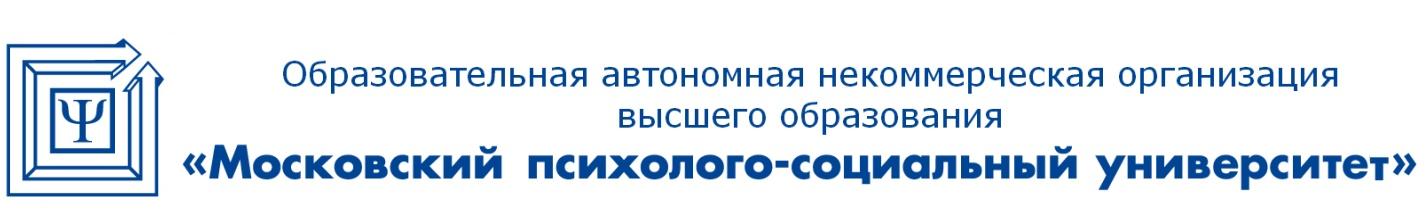 